İletişim Adresi: Kültür Mahallesi İnönü Bulvarı No:138 Altın Anahtar Apt. D Blok-7/3 33010 Akdeniz/MERSİN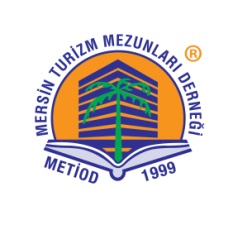 METİODMERSİN TURİZM MEZUNLARI DERNEĞİ                                                                                  … / … / 2023MERSİN  TURİZM  MEZUNLARI   DERNEĞİ  (METİOD)  BAŞKANLIĞINA,									MERSİN	Öğrenimimi sürdürmek için maddi desteğe ihtiyacım bulunmaktadır. Derneğinizin Turizm Fakültesi  öğrencilerine verdiği burstan yararlanmak istiyorum. Dilekçem arkasında yer alan formda verdiğim bilgiler eksiksiz ve doğrudur. İstenildiğinde verdiğim yanıtlarla ilgili belgeleri sunacağım. Ayrıca, tarafıma burs tahsisi yapıldığında, Derneğinizin belirlemiş olduğu bursluluk ile ilgili yükümlülüklere tam olarak uyacağımı taahhüt ederim. 	Gereğini saygılarımla arz ederim.Ad-soyadı						İmzaBilgiler:Fakülte	:………………………………….Bölüm		:………………………………….Okul No	:………………………………….Cep Tlf. No:	:………………………………….İletişim Adresi:……………………………………………………….		………………………………………………………..		………………………………………………………..Ekler: 	Öğrenci Belgesi